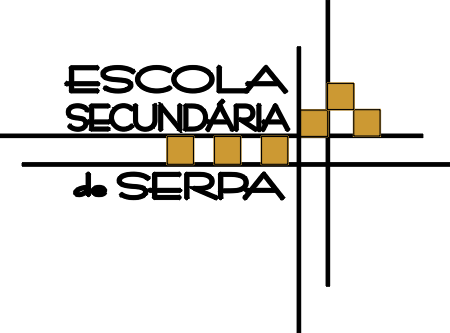 1) Na experiência de lançar um dado, numerado de  6, e registar a face voltada para cima, consideram-se vários acontecimentos.    Liga cada um dos indicados à classificação correspondente.2) Calcula a probabilidade de, no lançamento de um dado numerado de  6, sair:	2.1) um número ímpar;	2.2) um número maior do que 4;	2.3) um múltiplo de 6;	2.4. um número inferior a 10.3) Um saco contém 2 bolas vermelhas, 3 azuis e 5 amarelas. Se tirares ao acaso uma bola de 1 saco, qual a probabilidade de ser:    3.1) vermelha;   3.2) amarela;	3.3) vermelha ou azul ou amarela;	3.4) branca.4) Num grupo de 120 pessoas, a probabilidade de numa escolha ao acaso obter um homem é .    Quantos homens faziam parte do grupo?5) Um número de 2 algarismos é escrito ao acaso.	5.1) Quantos são os casos possíveis?	5.2) Quantos são os casos favoráveis à obtenção de um número: 		5.2.1) maior que 72 ?		5.2.2) em que um dos seus algarismos seja 6 ?		5.2.3) menor que 100 ?6) Utiliza uma das expressões: possível, impossível, certo, mais provável que, provável, menos provável que, tão provável como. Para completar correctamente cada uma das seguintes frases:A: Extraindo ao acaso uma bola de uma urna contendo 3 bolas brancas e 7 bolas pretas.é ___________________ sair uma bola branca.é___________________ sair uma bola azul.é ___________________ sair uma bola branca ou uma bola preta.É ___________________ sair uma bola preta ___________ uma bola branca.7) Numa gaveta existem 2 lenços verdes, 4 amarelos e 2 brancos. O João vai tirar um lenço ao acaso e observa a sua cor.7.1) Qual é o espaço amostral da experiência?7.2) Indica um acontecimento impossível e um acontecimento certo.7.3) Calcula a probabilidade de cada um dos seguintes acontecimentos:        7.3.1) “ Sair um lenço amarelo”        7.3.2) “Sair um lenço azul”        7.3.3) “Sair um lenço amarelo ou branco”8) O Pedro tem num saco 10 bombons, sendo 3 com recheio de morango, 2 com recheio de laranja e 5 sem recheio.O Pedro tirou um bombom ao acaso e comeu-o.8.1) Qual a probabilidade do bombom ser:     8.1) de morango?     8.2) sem recheio?8.2) Após comer o primeiro bombom o Pedro reparou que este era sem recheio. O Pedro vai agora tirar um segundo bombom. Qual é probabilidade de este segundo bombom ser sem recheio?Bom TrabalhoA professoraMaria José MadeiraAcontecimentoClassificaçãoSair um 3 Sair um número primo Sair um 12 Sair um número inferior ou igual a 6    Sair o 1 ou o 3  acontecimento elementar acontecimento composto acontecimento certo acontecimento impossível